Дистанционное задание Преподаватель Ху Роза Фёдоровна (замещение Кузнецовой Екатерины Андреевны)Отделение ИЗО.Выполненные задания (фото выполненных заданий) присылать в день занятия до 15:40 в WhatsApp по номеру 898273590781 класс14.10.2020Лепка Задание №1. (рассчитано на 2 часа) Самостоятельная работа: 1-й этап – берём цветной картон (лучше голубой или синий).  2-й этап – из пластилина коричневого и черного цвета катаем жгутики для ствола дерева. 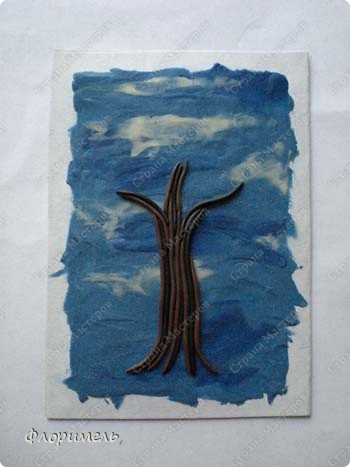 3-й этап – добавляем веточек. 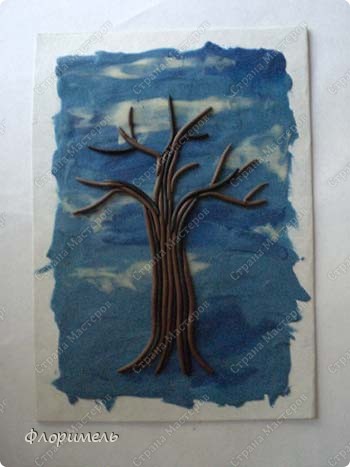 4-й этап – из жгутика сворачиваем дупло.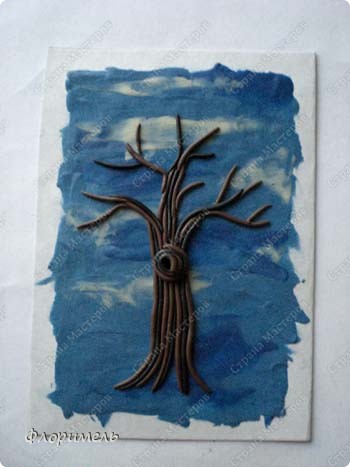 5-й этап – вдоль веточек придавливаем зеленые шарики, чтобы получить листочки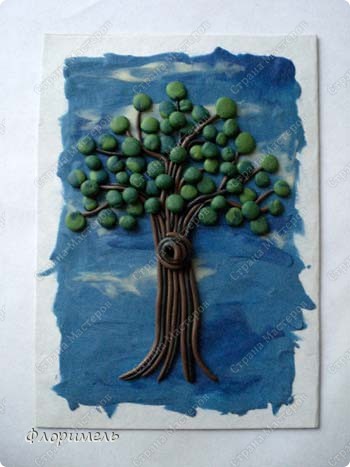 6-й этап - катая пластилиновый шарик с одного края, формируем капельку. Такими капельками мы скроем корни дерева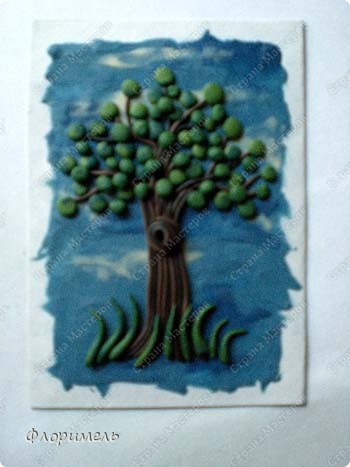 7-й этап - основание капель примазываем и выкладываем второй слой травинок. Лучше использовать разные оттенки зеленого, как для травы, так и для кроны дерева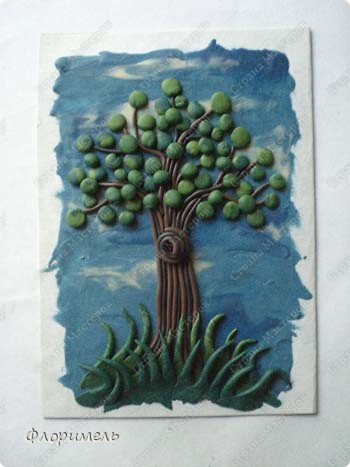            8-й этап – добавим яблочек и ягод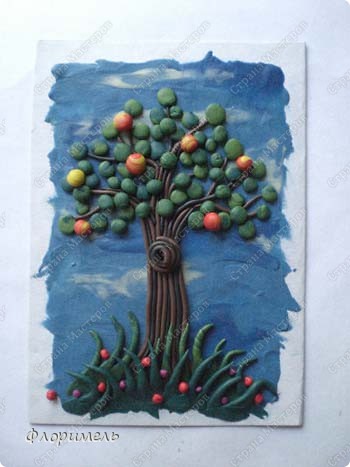 